Официјални резултати од 2та трка од Македонскиот Куп во далечинско пливање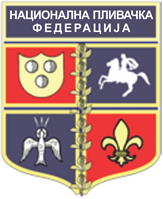 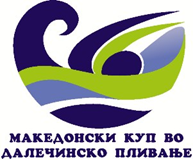 Категорија 1 -  Пливачи 18г и постари(2001 и постари)МАЖИКатегорија 1 -  Пливачки 18г и постари(2001 и постари)ЖЕНИКатегорија 2 – Пливачи 15-17 години(2002-2004)МАЖИКатегорија 2 – Пливачки 15-17 години(2002-2004)ЖЕНИКатегорија 3 –Пливачи 12-14 години(2005-2007)МАЖИКатегорија 3 –Пливачки 12-14 години(2005-2007)ЖЕНИВАЖНО!!!Според пропозициите на Македонскиот куп во далечинско пливање пливачите родени 2008 и помлади немаат можност да влезат во системот на бодување на купот.МестоИме и презимеГодинаКлубВремеБодови1Евгениј Поп Ацев1988ПК Вардар 20182.15.56.7152345МестоИме и презимеГодинаКлубВремеБодови12345МестоИме и презимеГодинаКлубВремеБодови1Андреј Стојановски2004НПФ1.07.36.65152Божидар Мирчевски2003ВИП Работнички1.16.32.72133Петар Кралевски2003Куманово1.33.46.12114Давид Кралевски2003Куманово1.34.01.12105678МестоИме и презимеГодинаКлубВремеБодови1Јана Костадиновска2003ПК Младост1.17.39.62152Калина Стојчевска2003ПК Младост1.26.23.15133Лина Јордановска2004ПК Младост1.30.17.481145МестоИме и презимеГодинаКлубВремеБодови1Андреј Крстевски2006ПВК Орион40.16.18152Марио Ѓузиќ2006ПК Младост40.18.66133Мане Манов2005ПК Центар45.26.94114Лука Паргов2007ПВК Орион45.49.40105Христо Динев2005НПФ47.20.37867891011121314МестоИме и презимеГодинаКлубВремеБодови1Калина Стојановска2006НПФ40.28.68152345678910